Some special FunctionsDate Modified:  	Wednesday, 07 January 2015 11:42:32Today is: 	 	Sunday, 11 January 2015 15:51:03Number Formatting:		Currency:	Number:	Test: 	QuantityItemDescription*Unit PriceTotal PriceOther FAFA23Business Cards1312312312$0.00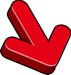 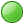 23$0.00QuantityItemDescription*Unit PriceTotal PriceOther FAFANon Taxable250BooksInserts$0.15$37.5050Binders4" White 3 Hole Binders$3.25$162.50300$200.00Subtotal$162.50Taxable SubtotalSales Tax$0.00(Sales Tax Rate:   … 0%)  (Sales Tax Rate:   … 0%)  (Sales Tax Rate:   … 0%)  Total$162.50One Hundred Sixty Two Dollars and Fifty CentsOne Hundred Sixty Two Dollars and Fifty CentsOne Hundred Sixty Two Dollars and Fifty CentsOne Hundred Sixty Two Dollars and Fifty CentsOne Hundred Sixty Two Dollars and Fifty CentsEnter this order in accordance with the prices, terms, delivery method and specification listed above.Please notify us immediately if you are unable to ship as specified.Send all correspondence to Juiced Technologies, Inc. at the address below.Enter this order in accordance with the prices, terms, delivery method and specification listed above.Please notify us immediately if you are unable to ship as specified.Send all correspondence to Juiced Technologies, Inc. at the address below.	9/24/2013	9/24/2013	9/24/2013Authorized By                                          DateAuthorized By                                          DateAuthorized By                                          Date